Programme Name: Silver Zone award	Date: 08-Feb-2020Time Duration:Total Number of Participants: Venue: Madurai, TamilnaduAppreciation for the Voluntary Donation	Our NSS Unit functions as per the guidelines of University with respect to the events and activities. Charity work, which is an inherent culture of Presidency Group is spread in the wings of all clubs including NSS. Our Volunteers raised funds for the Indian Association for Blind (IAB), a NGO working for the betterment of blind people of all age group. For two consecutive years, the NSS volunteers collected funds from students and staff of our College and supported the IAB. To recognize the good work, IAB hosted an award ceremony for all the contributors. On receiving the invitation, our Principal deputed Mr. Vijay Fidelis, the IQAC coordinator to represent our College. Mr. Vijay attended the award ceremony and received the trophy and certificate. This is in fact, a booster to work more and serve better for the needy people. The credit goes to all the staff and students of our College who have contributed generously. A special appreciation to all the volunteers of NSS for their efforts in collecting the contributions.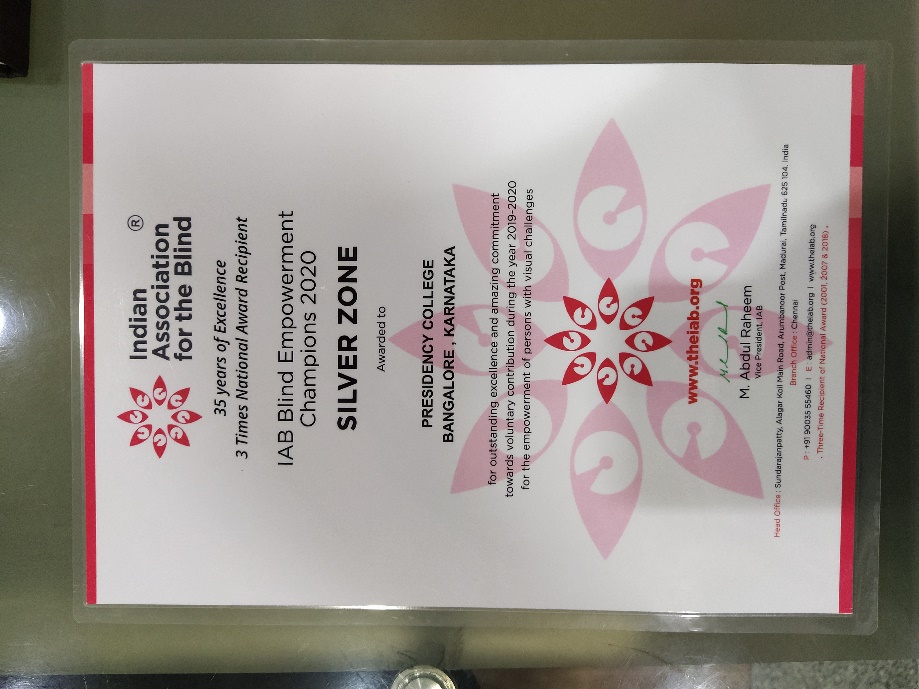 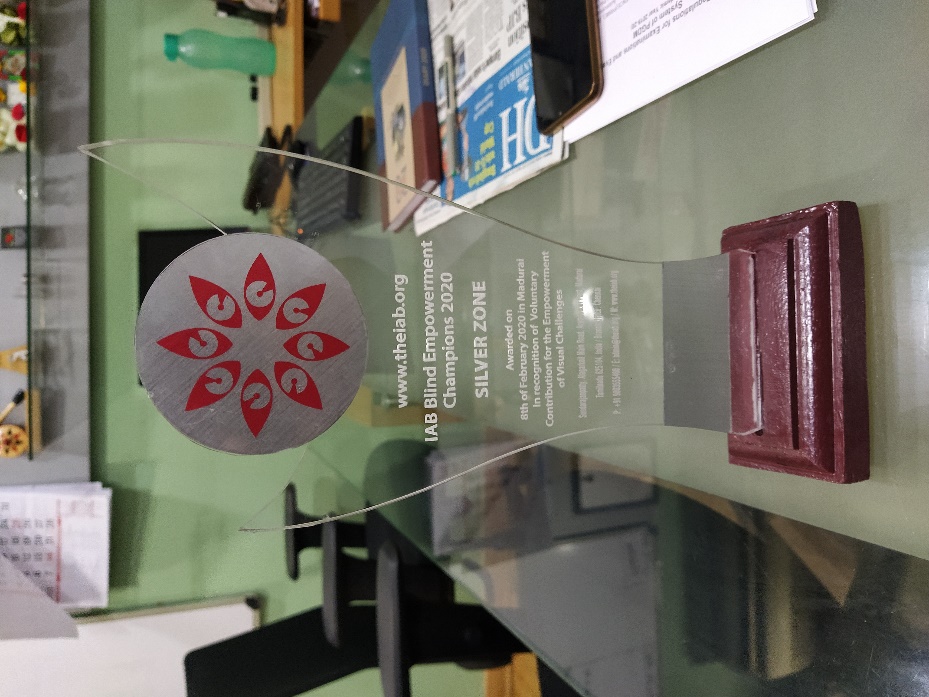 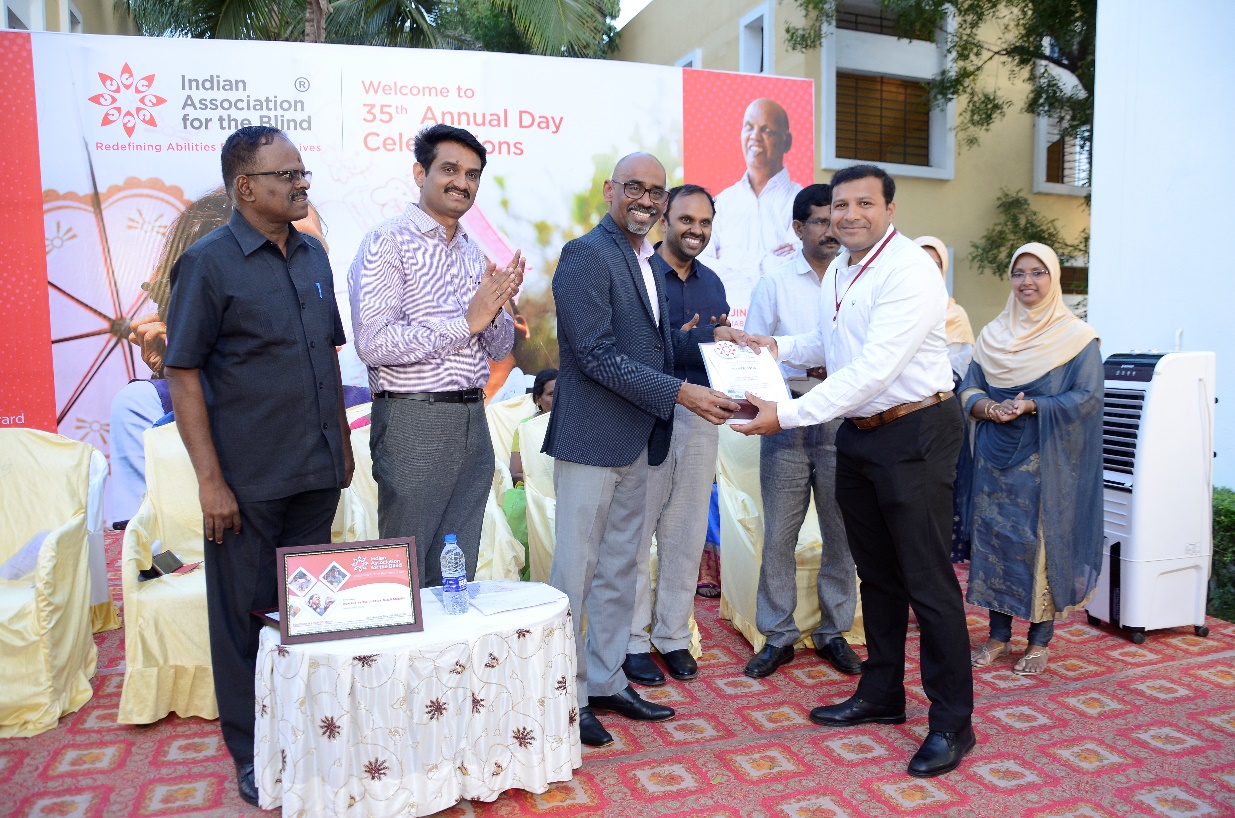 